РОЗПОРЯДЖЕННЯМІСЬКОГО ГОЛОВИм. Сумивід  27.10.2023 № 342-Р З метою популяризації здорового способу життя серед молоді підвищення її громадської активності, залучення молоді до життя громади, на виконання завдання 1.5 підпрограми 1 цільової комплексної програми «Суми-громада для молоді» на 2022-2024 роки, затвердженої рішенням Сумської міської ради від 23 грудня 2021 року № 2698-МР (зі змінами), керуючись пунктом 20 частини 4 статті 42 Закону України «Про місцеве самоврядування в Україні»:1. Відділу молодіжної політики Сумської міської ради (Сенчищевій Т.В.) провести у листопаді 2023 року 2-ий Сумський півмарафон згідно з Положенням (додаток 1).2. Департаменту фінансів, економіки та інвестицій Сумської міської ради (Липова С.А.) здійснити в установленому порядку фінансування видатків у сумі 30 237 (тридцять тисяч двісті тридцять сім) гривень 50 коп., передбачених в бюджеті Сумської міської територіальної громади згідно кошторису витрат по КПКВК 0213131 «Здійснення заходів та реалізація проектів на виконання Державної цільової соціальної програми «Молодь України» (додаток 2).3. Відділу бухгалтерського обліку та звітності Сумської міської ради (Костенко О.А.) провести розрахунки по відділу молодіжної політики згідно            з наданими документами. 4. Управлінню суспільних комунікацій Сумської міської ради                       (Дяговець О.В.) забезпечити висвітлення заходів в засобах масової інформації.5. Контроль за виконанням даного розпорядження покласти на заступника міського голови з питань діяльності виконавчих органів ради згідно з розподілом обов’язків.Керуючий справами виконавчого комітету								Ю. А. ПавликСенчищева 700-665Розіслати: Дяговець О.В., Костенко О.А., Липовій С.А., Полякову С.В., Сенчищевій Т.В.Додаток 1до розпорядження міського голови від  27.10.2023 № 342-РЗатвердженорозпорядженням міського голови від  27.10.2023 № 342-Р ПОЛОЖЕННЯпро 2-ий Сумський півмарафонРОЗДІЛ І1. Назва заходу: «2-ий Сумський півмарафон».2. Рівень проведення: міський.3. Зміст заходу: проведення загальноміського півмарафону для молоді Сумської міської територіальної громади на дистанціях 3км, 9км, 21,1км.4. Підстава для проведення заходу: завдання 1.5 підпрограми 1 цільової комплексної програми «Суми – громада для молоді» на 2022-2024 роки», затвердженої рішенням Сумської міської ради від 23 грудня 2021року № 2698-МР (зі змінами). 5. Строк реалізації заходу: листопад 2023 року.6. Місце проведення заходу: озеро «Чеха».7. Мета: популяризація здорового та безпечного способу життя серед молодого покоління, організація дозвілля та зміцнення здоров’я молоді Сумської міської територіальної громади. 8. Завдання: - залучення молоді до життя громади;- популяризація здорового способу життя та активного відпочинку;- організація змістовного дозвілля молоді.9. Очікувані результати.Досягнення поставленої мети та завдань заходу.РОЗДІЛ ІІ	Відповідальний за проведення заходу відділ молодіжної політики Сумської міської ради.РОЗДІЛ ІІІУчасники:- молодь віком від 14 до 35 років.2. Хід заходу:7:00-8:00 – підготовчі заходи, монтаж конструкцій;8:00-9:30 – видача стартових пакетів, реєстрація учасників;09:35 – розминка учасників;09:55 – відкриття півмарафону; 10:00 – старт всіх дистанцій; 12:00 – нагородження переможців та призерів на дистанції 3км;13:00 – нагородження переможців та призерів на дистанції 9 км; 14:00 – нагородження переможців та призерів на дистанції 21,1 км; 14:30 – закриття заходу, фотосесія учасників;15:00 – демонтаж контструкцій та виїзд учасників.						РОЗДІЛ ІV	За рахунок коштів міського бюджету здійснюється оплата послуг з харчування учасників, послуги з оренди електронної системи хронометражу, оренди надувної стартової арки, виготовлення наклейок із логотипом, послуг ведучого у сумі 30 237,50 грн.Начальник відділумолодіжної політики							Т.В. СенчищеваР О З Р А Х У Н О Квитрат на проведення 2-го Сумського півмарафонуКЕКВ 2240:- послуги з харчування учасників		100 осіб х 123,00 грн.  = 12 300,00 грн.- послуги з оренди електронної   системи хронометражу			5 год. х 1687,50 грн. = 8437,50 грн.- оренда надувної стартової арки   синього кольору, розмір 6х3 м		8 год. х 500,00 грн. = 4000,00 грн.- послуги ведучого				5 год. х 1000,00 грн. = 5000,00 грн.КЕКВ 2210:- виготовлення наклейок із логотипом 	100 шт. х 5,00 грн. = 500,00 грн.                                                      		Усього: 30 237,50 грн.				(тридцять тисяч двісті тридцять сім гривень. 50 коп.)Начальник відділумолодіжної політики							Т.В. Сенчищева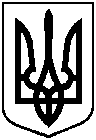 Про проведення 2-гоСумського півмарафонуДодаток 2до розпорядження міського голови від  27.10.2023 № 342-Р